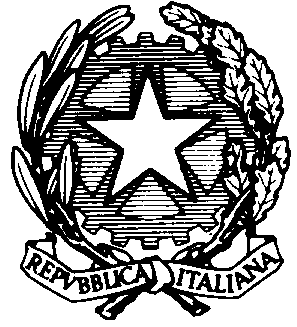 Ministero dell’ Istruzione, dell’Università e della Ricerca Ufficio Scolastico Regionale Per Il Lazio                      00071 POMEZIA - Via della  Tecnica  n.3 - 41° Distretto            Tel. 069120718  Fax 069120426   C.F. 97713590582e-mail rmic8d400n@istruzione.it  PEC   rmic8d400n@pec.istruzione.itPROGETTAZIONE EDUCATIVA E DIDATTICA DI CLASSEClasse         Sez                                                                                                         A. S. 2017/18Docente Coordinatore :                                    L’azione formativa della scuola si innesta sull’effettivo grado di sviluppo e di preparazione conseguito dagli alunni/e nel ciclo dell’istruzione che precede, perciò appare necessario impiantare la programmazione educativa e didattica sulla conoscenza delle condizioni dello sviluppo cognitivo, psicofisico, affettivo e relazionale di ogni singolo alunno/a. La situazione iniziale dei singoli allievi è rilevata rispetto alla:   capacità di osservare e interessarsi;  capacità di ascoltare con attenzione; capacità di leggere e comprendere;  capacità di operare con i numeri;  capacità di esprimersi capacità di lavorare e produrre individualmente;  capacità di partecipare attivamente;  capacità di elaborare coerentemente;  capacità di collaborare proficuamente;  capacità di individuare relazioni spaziali e temporali; Analisi del contesto  della classe e della situazione inizialeComposizione: alunni n.   maschi n.   femmine n Alunni in situazione di handicap certificati n. Alunni DSA certificati  n.Alunni BES certificati  n.Alunni stranieri n.   di cui non alfabetizzati n.  Alunni ripetenti la classe precedente n.  Alunni che hanno ripetuto in precedenza n. FASCE DI LIVELLO DELL’AREA NON COGNITIVA La prima fascia comprende gli alunni/e che: • partecipano alle varie attività con interesse e in modo costruttivo; • mostrano pronta disponibilità con docenti e compagni; • rispettano consapevolmente le regole della vita scolastica; • pianificano i loro impegni. La seconda fascia comprende gli alunni/e che: • seguono le attività scolastiche e vi apportano contributi modesti, ma apprezzabili; • accettano ed offrono collaborazione con i compagni; • osservano le regole della vita scolastica e pianificano superficialmente il loro lavoro. La terza fascia comprende gli alunni/e che:  • partecipano alle attività scolastiche in modo dispersivo e contribuiscono in modo passivo al lavoro;  • affrontano con difficoltà i propri impegni scolastici;              • osservano superficialmente le regole della vita scolastica e vi si adeguano solo dopo  richiami. Casi particolari Sulla base del Piano dell’offerta formativa sono previste attività che implicano l’azione e la responsabilità di tutti i docenti:Individuazione dei compiti della scuolaAccoglienzaIntegrazioneOrientamentoGestione del rapporto docente-alunnoTraguardi di competenze disciplinari per il biennio così come definite nel POF Quadro sintetico degli obiettivi di educazione alla civile convivenza perseguiti dal Consiglio di classeQuadro sintetico dei progetti educativi e didattici delle attività adottati o elaborati dal Consiglio di classe I contenuti della programmazione annuale dei singoli docenti, saranno desunti dalle nuove indicazioni nazionali dei propri dell’ordine di scuola, saranno strettamente correlati agli obiettivi formativi fissati dal P. O. F. e alle Unità di Apprendimento elaborate dai vari dipartimenti disciplinari.ACCOGLIENZAINTEGRAZIONEORIENTAMENTOACQUSIZIONE DEI TRAGUARDI DI COMPETENZE(Classi Seconde e Terze)IMPARARE AD IMPARARE
•Acquisire padronanza di abilità di base,di tecniche di studio e di indagine
•Acquisire strategie di apprendimento adeguate ai diversi contesti
•Ripercorrere il proprio processo di apprendimento
•Saper trasferire le conoscenze e le abilità in altre situazioni,combinandole e rielaborandole.

PROGETTARE
•Elaborare progetti di vario tipo, dall’esistenziale al tecnico e predisporre l’attuazione degli stessi.
•Utilizzare le conoscenze apprese per stabilire obiettivi significativi e realistici e le relative priorità.
•Definire le strategie operative e verificare i risultati raggiunti

COMUNICARE
•Comunicare attraverso linguaggi diversi
•Saper adattare le proprie forme di comunicazione (orale, scritta, corporea,visiva,grafica) al contesto vissuto su parametri di efficacia e chiarezza
•Possedere competenze comunicative plurilingue

COLLABORARE E PARTECIPARE
•Riconoscere il valore delle norme e saperle rispettare
•Socializzare e rispettare la diversità
•Riconoscere i diversi ruoli e rispettarli
•Sviluppare senso di appartenenza alla comunità e al territorio
•Interagire in modo consapevole con il gruppo, accettando i diversi punti di vista, superando la conflittualità.
•Manifestare capacità di iniziativa personale e sociale

AGIRE IN MODO AUTONOMO E RESPONSABILE
•Acquisire sicurezza in sé ed autostima: riconoscere le proprie capacità ed i propri limiti.
•Acquisire capacità di riflessione e di libero giudizio critico.
•Riflettere sui valori espressi dalla comunità di appartenenza.
•Sviluppare le capacità di operare scelte consapevoli
•Sapersi assumere la responsabilità delle proprie azioni.

RISOLVERE PROBLEMI
•Utilizzare le capacità logico deduttive per porre domande,formulare problemi e cercare strategie risolutive
•Variare le strategie secondo il compito
•Adottare una strategia d’azione nell’affrontare compiti diversi e portarli a termine.

INDIVIDUARE COLLEGAMENTI E RELAZIONI
•Sviluppare capacità di combinare e rielaborare conoscenze
•Saper elaborare argomentazioni
•Saper individuare relazioni tra i fenomeni nello spazio e nel tempo

ACQUISIRE ED INTERPRETARE LE INFORMAZIONI
•Interpretare criticamente l’informazione ricevuta nei diversi ambiti, valutandone l’attendibilità e l’utilità, distinguendo fatti e opinioni.METODOLOGIALa metodologia da adottare è delineata all'interno dei vari Dipartimenti disciplinari e decisa nei Consigli di Classe. Sarà fondata su: Uso limitato di esposizioni verbalistiche Problematizzazione di ipotesi di lavoro e ricerca di soluzioni Riproduzione di uno stesso messaggio in differenti situazioniProgrammazione di spazi per l’autocorrezione Promozione di dibattiti e discussioni per favorire l’autocritica e per analizzare i dati    positivi e  negativi dei comportamenti altrui Programmazioni di indagini conoscitive sul territorio Fasi di lavoro programmate e finalizzate a stimolare gli alunni/e ad affrontare personalmente   l’analisi del problema, a formulare ipotesi, a discutere, e confrontarle con quella dei compagni Coordinamento degli interventi per non creare episodi di disordineOrganizzazione di lavori individuali e/o di gruppo, formulando in modo chiaro l’oggetto della ricerca e   fornendo dati precisi su fasi, tempi ed eventuali difficoltà Metodologia attiva e di tipo scientifico ancorata agli interessi degli alunni/e e, per quanto possibile, capace di stimolare apprendimenti motivati, non meccaniciCoinvolgimento operativo degli allievi, tramite attività finalizzate all’acquisizione e al potenziamento   delle capacità di formulare ipotesi, di selezionare dati, di sperimentare, di analizzare, di stabilire regole, di costruire modelli Previsione di precise sequenze didattiche, articolate in più livelli di complessità, secondo una scansione mensile, seguite da verifiche periodiche per controllare l’efficacia delle scelte educative attuate in più linguaggi dalle diverse discipline Attività modulari organizzate per fasce di livello e per attitudini personali.STRUMENTI• Libri di testo • Testi didattici di supporto • Quotidiani e riviste specialistiche • LIM• Schede predisposte dall’insegnante • Computer • Internet • Animazione corporea • Uscite sul territorio • Piena utilizzazione delle strutture pubbliche • Qualsiasi materiale di facile reperibilità portato dagli alunni/e • Sussidi audio visivi • Proiezione di film • Proiezione di documentari • Proiezione di film di tipo didattico • Ascolto di brani musicali • Sistemi hi-fi • Utilizzo di software multimediali • Utilizzo di software didattici GESTIONE DEL RAPPORTO DOCENTE – ALUNNOQUADRO SINTETICO DEI PROGETTI EDUCATIVI E DIDATTICI E DELLE ATTIVITA’ ELABORATI O ADOTTATI DAL CONSIGLIO DI CLASSESi fa riferimento ai progetti decisi in Collegio dei Docenti e a quelli  segnalati nel raccoglitore  “Proposte e progetti didattici “ in sala professoriQUADRO DELLE VISITE GUIDATE E VIAGGI D’ISTRUZIONEVERIFICA DEL PROGETTO EDUCATIVO DI CLASSEL’equipe pedagogica……………………………………………………………………                           …………………………………………………………………….…………………………………Docenti del Consiglio di Classe:Docenti del Consiglio di Classe:Italiano                                                    Storia e Geografia                                   Lingua straniera ( Inglese )                     Lingua straniera ( Spagnolo )                    Scienze matematiche                               Tecnologia                                              Arte e Immagine                                      Musica                                                    Scienze motorie e sportive                       Religione                                                 SostegnoSITUAZIONE DI PARTENZAa) Livello della classeb) Tipologia della classeMedio – alto  MedioMedio – bassobassovivacetranquillapoco collaborativapassivaproblematicaFASCE DI LIVELLO DELL’AREA COGNITIVAnIndividuate sulla base di :prove d’ ingressogriglie di osservazione appositamente predisposteinformazioni fornite dalla   scuola primariaobiettivi raggiunti nell’anno precedente1.Valutazione 10 - 9 (prima fascia) Comprende gli alunni/e che: •evidenziano buone capacità di osservazione ricercando i particolari; • ascoltano con attenzione seria; • leggono ad alta voce in modo scorrevole ed espressivo; • comprendono in misura esauriente i significati espliciti ed impliciti di testi verbali di vario tipo; •eseguono in forma corretta i calcoli matematici delle quattro operazioni; • si esprimono utilizzando un linguaggio appropriato; •mostrano un’elaborazione e un’applicazione delle conoscenze abbastanza autonoma • producono elaborati corretti e completi; • possiedono discrete capacità logiche e di individuazione delle relazioni spaziali e temporali; • hanno un metodo di lavoro ordinato e autonomo.  ( completa acquisizione delle conoscenze e delle abilità )gli alunni : N.  2. Valutazione 8 - 7 (seconda fascia): Comprende gli alunni/e che:  • evidenziano sostanziali capacità di osservazione degli aspetti evidenti ; • ascoltano con  attenzione; • leggono ad alta voce in modo scorrevole, anche se non sempre in modo espressivo; • comprendono i significati espliciti di testi verbali di studio; • eseguono i calcoli matematici delle quattro operazioni in modo corretto; • si esprimono utilizzando un linguaggio corretto, anche se non sempre appropriato; •elaborano ed applicano le conoscenze in modo non sempre sicuro; • producono elaborati pertinenti anche se non complessi; • possiedono  capacità logiche e di individuazione delle relazioni spaziali e temporali; • hanno un metodo di lavoro ordinato. (sostanziale acquisizione delle competenze e delle abilità )   gli alunni : N .3. Valutazione 6 (terza fascia): Comprende gli alunni/e che: • evidenziano sufficienti capacità di osservazione degli aspetti evidenti ; • ascoltano con sufficiente attenzione; • leggono ad alta voce ma in modo incerto, e non in modo espressivo; • comprendono in misura essenziale i significati espliciti di testi verbali di studio; • eseguono i calcoli matematici delle quattro operazioni in modo sufficientemente corretto; • si esprimono utilizzando un linguaggio non sempre corretto; • elaborano ed applicano le conoscenze in modo non sempre sicuro; • producono semplici elaborati; • possiedono sufficienti capacità logiche e di individuazione delle relazioni spaziali e temporali; • hanno un metodo di lavoro non sempre ordinato.  ( parziale acquisizione delle conoscenze e delle abilità ) gli alunni : IN.4. Valutazione 5 (quarta fascia):Comprende gli alunni/e che:• osservano le situazioni problematiche in modo superficiale cogliendo gli aspetti generici; • leggono in modo stentato  ; • non sempre comprendono i significati evidenti di testi verbali di studio; • mostrano insicurezza e imprecisione nell’eseguire diversi tipi di calcolo; • si esprimono in forma non appropriata; • producono elaborati incompleti e senza l’uso idoneo dei linguaggi specifici; • possiedono  incerte capacità logiche; hanno un metodo di lavoro   non autonomo  (frammentaria e superficiale acquisizione delle conoscenze e delle abilità) gli alunni : N.5. Valutazione 4 (quinta fascia):Comprende gli alunni/e che: • osservano le situazioni problematiche in modo molto superficiale non cogliendo neanche gli aspetti generici; • leggono in modo molto stentato  ; • non sempre comprendono i significati evidenti di testi verbali di studio; • mostrano di non sapere eseguire diversi tipi di calcolo; • si esprimono in forma molto approssimativa; • producono elaborati incompleti e frammentari; • possiedono  incerte capacità logiche; • non hanno un metodo di lavoro    gli alunni :N.GLI ALUNNI:N.GLI ALUNNI:N.GLI ALUNNI:N.CONDIZIONI PRESUMIBILI CAUSE • gravi difficoltà di   apprendimento • difficoltà linguistiche • eccessi comportamentali • situazioni di handicap certificato • Ritmi di apprendimento lenti • Difficoltà nei processi logico analitici • Gravi lacune nella preparazione di base • Svantaggio socioculturale • Scarsa motivazione allo studio • Situazione familiare difficile • Difficoltà di relazione con coetanei e/o adulti • Compromissione delle condizioni di salute GLI ALUNNI:PRESUMIBILI CAUSE • Ritmi di apprendimento lenti • Difficoltà nei processi logico analitici • Gravi lacune nella preparazione di base Priorità educative e didatticheIndividuateInterventi e strategieper l’area non cognitivaModalità di verifica deiRisultati♠ Area dell’identità personale♠ Promuovere la fiducia in sé stesso ♠ Potenziare l’autonomia personale ♠ Rinforzare il senso di responsabilità ♠ Recuperare le capacità di autocontrollo ♠ Superare le difficoltà di inserimento nel   gruppo   ♠ Far prendere coscienza delle proprie azioni♠ Elevare il livello di educazione ed istruzione personale dell’alunno/a, facendo leva sulle sue risorse ♠ Promuovere un armonico sviluppo dell’identità personale fisica e psico-affettiva♠ educare al rispetto della persona umana nella sua diversità♠ Recuperare le capacità di concentrazione.♠ Razionalizzare l’organizzazione del lavoro ♠ Rafforzare gli ambiti di autonomia del lavoro ♠Promuovere l’interesse per gli argomenti di studio ♠ Rafforzare l’interesse per gli argomenti di studio ♠ Essere consapevoli delle proprie risorse e dei propri limiti. ♠ Modificare il comportamento per valorizzare le proprie risorse e per correggere i propri limiti. ♠ Esprimere le proprie idee senza essere condizionati dal giudizio altrui. ♠ Portare regolarmente gli strumenti necessari per lo svolgimento delle attività. ♠ Esprimere e portare a termine il proprio lavoro con continuità e precisione. ♠ Rispettare consapevolmente le norme e i regolamenti  della scuola ♠ Portare a termine le attività senza bisogno di stimoli continui. ♠ Affrontare le difficoltà e arrivare da solo alla giusta soluzione dei problemi. ♠ Pianificare i propri impegni scolasticiAssegnazione incarichi di responsabilità 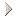 Valorizzazione dei contributi personali 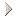 Coinvolgimento in lavori collettivi 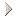 Aumento dei tempi di assimilazione dei contenuti 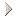 Visite guidate,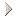       drammatizzazione, ecc. Incremento del sostegno individuale 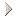 Utilizzo laboratori e sussidi  audiovisivi 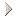 Approfondimento personale dei contenuti 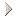 Affidamento di compiti di pianificazione autonoma del lavoro 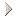 Creazioni di occasioni di successo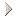  Riflessioni collettive ed individuali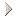 Colloqui con i genitori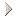 Cineforum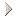 Attività legate all’educazione all’affettività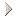 Colloqui con i genitori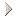  Osservazioni sistematiche   da parte dei docenti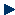  Confronto tra  compagni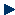  Autovalutazione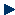 ♠  Area della socialità♠ Far riconoscere e rispettare i diversi ruoli♠ Fare assumere compiti e responsabilità♠ Far rispettare la persona nella sua diversità♠ Favorire il suo senso di appartenenza ad un preciso contesto storico-geografico, culturale e sociale ♠ Promuovere la conoscenza delle istituzioni sociali, civili e politiche locali, nazionali ed internazionali in funzione di una partecipazione consapevole alla vita comunitaria♠ Intervenire nelle conversazioni in modo appropriato rispettando l’ordine degli interventi. ♠ Ascoltare e rispettare le idee degli altri anche se diverse dalle proprie. ♠ Rispettare gli altri nelle loro diversità fisiche e culturali. ♠ Offrire e accettare collaborazione negli scambi interpersonali. ♠ Accettare ed applicare suggerimenti degli insegnanti nella realizzazione delle attività collettive e nel lavoro individualizzato. ♠ Lavorare insieme agli altri per la realizzazione di un progetto comune rispettando e valorizzando il ruolo di ognuno ♠ Essere attivo nel lavoro di gruppo e rispettare le consegne date. ♠ Portare contributi personali alle attività. Riflessioni collettive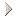 Colloqui con i genitori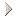 Attività legate all’educazione alla cittadinanza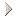  Attività legate all’educazione all’affettività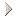 Colloqui con i genitori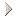  Osservazioni sistematiche da parte dei docenti                               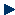  Produzione di materiali individuale e di gruppo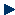  Confronto tra compagni 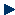  ♠ Area degli strumenti culturali♠ Seguire con attenzione le proposte didattiche svolte in classe.♠ Elevare il livello di educazione ed istruzione personale dell’alunno/a, facendo leva sulle sue risorse♠ Fare acquisire padronanza di base, tecniche di studio e di indagine♠ Fare apprendere linguaggi diversi♠  Fare acquisire autonomia operativa♠  Fare acquisire autonomia organizzativa ♠ Promuovere un atteggiamento maturo e consapevole nei confronti delle future scelte professionali♠ Sviluppare il pensiero divergente ♠ Recuperare le capacità di comprensione ♠ Individuare nessi logici e rapporti causa - effetto ♠ Superare l’apprendimento meccanico ♠ Estendere le conoscenze di base ♠ Recuperare le conoscenze essenziali di base ♠ Padroneggiare le strumentalità di base ♠ Consolidare le strumentalità di base ♠ Recuperare le strumentalità di base ♠ Elaborare in modo coerente, utile e personale gli apprendimenti Esercitazioni per lo sviluppo  del pensiero creativo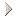 Ricorso a situazioni concrete di lavoro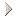 Esercizi di interpretazione di semplici messaggi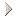 Rilevazione nessi logici e rapporti causa – effetto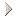 Ricerche per l’estensione delle  conoscenze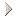 Attività di consolidamento delle attività di base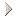 Iniziative di recupero delle strumentalità di base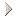 Problematizzazione sistematica dei contenuti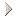 Semplificazione dei contenuti di apprendimento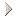 Lezioni frontali con comunicazioni interattive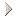 Frequenti richieste di rielaborazione autonoma dei contenuti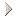 Attività di potenziamento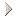 Attività di consolidamento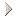  Valutazione degli apprendimenti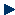  Autovalutazione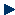 Obiettivi formativiRisultati attesiTempi ed azioniModalità e strumenti di azioneModalità e strumenti di verifica♠ Valutare i prerequisitiIniziare a prendere coscienza del proprio percorso di apprendimento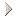 Test d’ingresso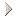 Prove oggettive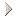 ♠ Riconoscere il valore delle regole nella comunità scolasticaAdeguare il proprio comportamento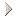 Lettura e commento dei regolamenti di istituto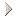 Didattica laboratoriale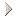  osservazione sistematica da parte dei docenti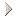 valutazione collettiva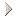 autovalutazione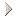 ♠ Acquisire padronanza delle tecniche di base♠ Sviluppare autostima♠  Integrare nel gruppo classeCostituzione di un gruppo classe omogeneo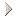 Attività di recupero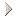 Didattica laboratoriale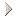 valutazione degli apprendimenti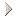 Obiettivi formativiRisultati attesiTempi ed azioniModalità e strumenti di azioniModalità e strumenti di verifica♠ Motivare al lavoro e all’apprendimento♠ Stimolare alla collaborazione♠ Sviluppare abilità sociali e comunicative♠ saper valorizzare le “ diversità “Costituire un gruppo classe solidale.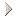 Superare atteggiamenti competitivi per giungere alla solidarietà, alla collaborazione, alla valorizzazione dell’altro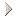 attività di recupero e sostegno per il superamento delle difficoltà oggettive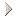 attività di gruppo mirate alla valorizzazione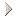 strumenti di tipo didattico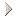 didattica laboratoriale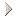  osservazione dei docenti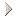  valutazione e autovalutazione degli alunni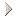 Obiettivi formativiRisultati attesiTempi ed azioniModalità e strumenti di azioni♠ Conoscenza di sé  Saper valutare i propri limiti e le proprie capacità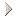 Saper riconoscere le proprie difficoltà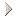 Intero anno scolastico.Analisi delle proprie caratteristiche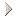 Questionari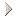 Costruzione di grafici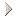  dibattiti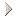 ♠ Riconoscimento delle proprie attitudiniObiettivi formativiRisultati attesiTempi ed azioniModalità e strumenti di azioniModalità e strumenti di verifica♠ Riconoscere il ruolo del docenteAtteggiamento di reciproco rispetto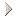 Spiegazione delle regole di comportamento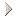  Condivisione di atteggiamenti e stili educativi da parte dei docenti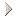 Spiegazione delle regole di comportamento Condivisione di atteggiamenti e stili educativi da parte dei docenti Osservazioni da parte dei docenti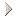 Autovalutazione da parte degli alunni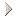  Monitoraggi sul clima del gruppo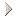 ♠ Fornire motivazione emotiva allo studioPartecipazione dell’alunno al processo di insegnamento apprendimento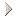  Coinvolgimento dell’alunno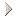 Attenzione alla motivazione all’apprendimento e agli stili cognitivi degli alunni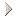 Individuazione dell’insegnamento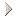  Coinvolgimento dell’alunnoAttenzione alla motivazione all’apprendimento e agli stili cognitivi degli alunniIndividuazione dell’insegnamento Osservazioni da parte dei docenti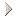 Autovalutazione da parte degli alunni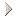 Monitoraggi sul clima del gruppo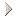 DESTINAZIONEMOTIVAZIONI DIDATTICHEDOCENTI ACCOMPAGNATORIDOCENTE SUPPLENTEMODALITÀSTRUMENTITEMPIMODALITÀ DI COMUNICAZIONE♠ Collegiale♠ In itinere / finale Rilevazione degli apprendimenti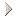  Verifica del percorso svolto e della sua coerenza con il progetto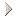  Verifica della coerenza del progetto con i bisogni formativi della classe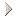 BimestraleAlle famiglie: tramite rappresentante di classe, comunicazioni e schede di valutazione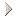 Alla dirigenza: tramite verbalizzazione durante i C.d.C.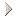 